De Tornado = Zeer krachtige ronddraaiende windDe wervelwind= ander woord voor tornado  De trechter = een in een punt weglopend figuurDe windsnelheden = de snelheid die de wind heeft in km/uGepaard gaan met = Alle zaken die er nog meer bij voorkomen.De schaal van Fujita = hiermee wordt de kracht van de Tornado gemetenDe omvang en intensiteit = hoe groot en hoe erg of intens iets is.Wegvagen= Alles laten verdwijnen met kracht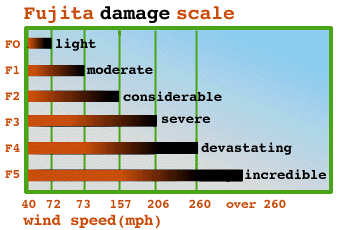 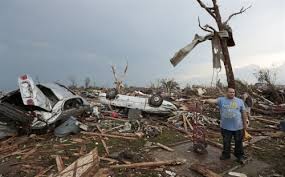 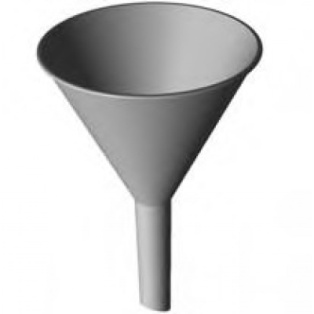 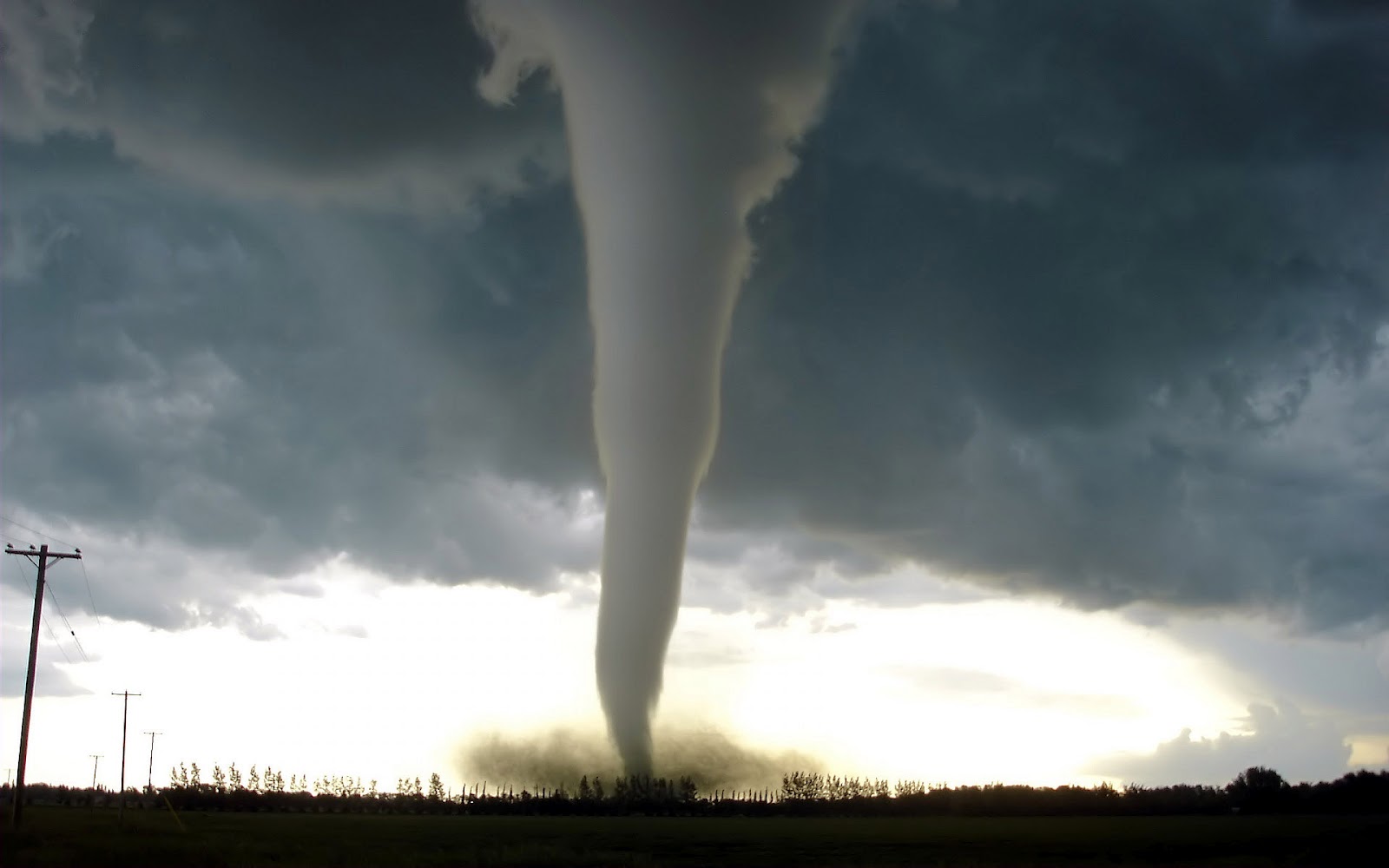 